DRIVING COMPETITION TOPOĽČIANKY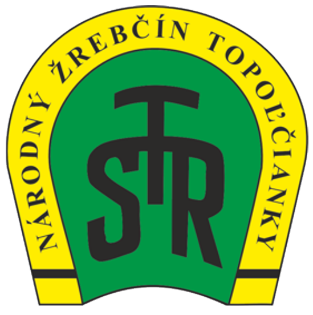 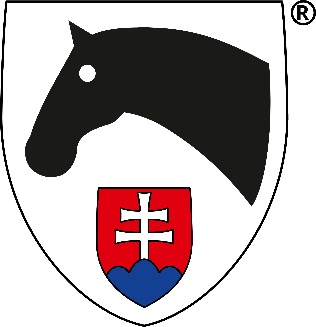 25.-26.7.2020CAN 2*H1,H2,H4,P1Championship of Slovak Republic H1, H2Gold Shoe(qualification)Date: 25.-26.07.2020			Address: JK pri NŽ Topoľčianky			Mobil: +421 907 771 089	Parková 13				Mail: sport@nztopolcianky.sk Topoľčianky 95193			        Director: 		Ing. Samuel SokolSecretary: 		Ing. Emil Kovalčík, PhD.Medical service: 	VidMed s.r.o.Veterinarian: 		provided by the organizerFarrier: 	 		Miroslav MihálikCourse Designer:	Pavol Gašpar (SVK)Ground Jury:  		Robert Fekár (SVK) – Ground Jury President, Technical DelegateJiří Kunát (CZE) 			Josef Trojanec (CZE) Steward:		Blanka Trojancová (CZE) Result Service	:	Jana KosařováEntry deadline: 	13.07.2020 (Monday)Send the entries by an email to:  sport@nztopolcianky.skStabling: 		order with entries until 13.07.2020 (Monday)			By an e mail: sport@nztopolcianky.sk Box:			60€ /event			Including strawStarting fee:		15€ H1, P1			20€ H2, H4Other fees:		electricity	30€ 			hay (bale 6-7 kg)	5€			Refundable caution for cleaning the box before departure	20€Accommodation:		Hostel Tatran (stadium next to the racing course) Kontakt: 0911 374 499Gazdovský hostinec 037/630 10 47Zámok 037/7777 555 Hradná stráž 0915 222 864Vet Conditions: 	Infectious anaemia – negative result in the passport of the horse not older than 6 monthsEquine influenza – according to the vaccination schedule The passports will be checked before unloading the horses after the arrivalFriday 24.07.2020Stabling opened on Friday 24.07.2020 from 12:00Presentation of the competitors:	16:00-19:00 Show Office Saturday 25.07.2020The first Vet Check at 08:00 o clockDressageBeginning:  10:00 Arena: grass/100x40 mWarm up Arena:  grass/150x60 mH1 - dressage test 3*B HP1 H2 – dressage test 3*B HP2 H4 – dressage test 3*B HP4P1 - dressage test Ch P1ConesBeginning: after dressage, in the afternoonArena: grass/120x70 mWarm up arena: grass/150x60 mSunday 26.07.2020MarathonBeginning: 14:00 Marathon inspection: 25.07.2020 (Saturday) – one hour after the end of cones5 obstacles (including water)PRIZES:Championship:  rosettes, medals, sherpsOpen competition – A,B,C - rosettes, trophiesA+B+C total prize money in H1, H2, H4 1000,- euroA+B+C P1 – prizes in kindPrize giving ceremony:	On Sunday 26.07. 2020 after marathon.ATTENTION! The event will be run according to the inner directive of SJF and Main Hygienist of SR due to a pandemic situation of Covid – 19.The organizer reserves the right to cancel the event with less than 20 participants.The organizer reserves the right to make changes.The organizer does not take any responsibility for injuries to persons and horses, or for material damage caused to third parties.Approved by SJF: 22.6.2020				Ing. Ladislav Hána							The head of ZK SJF v.r.Section ADistancePaceAverage speedP15000mfree11 km/hH1, H2. H45000 mfree12 km/hSection BDistancePaceAverage speedP15000mfree13 km/hH1, H2. H45000 mfree14 km/hA+B+C1.place2.place3.place4.place5.placeH190€70€60€50€30€H2110€90€80€70€50€H490€70€60€50€30€P1Prizes in kindPrizes in kindPrizes in kindPrizes in kindPrizes in kind